GIORNICOgrosser 5-Zimmer-Tessiner-Hausteilmit vermieteter 2-Zimmer-Duplex und schönem Garten……………………………………..……………..…………………..……………………..…………………….……………….grande casa ticinese con app. duplex affittato e con bel giardino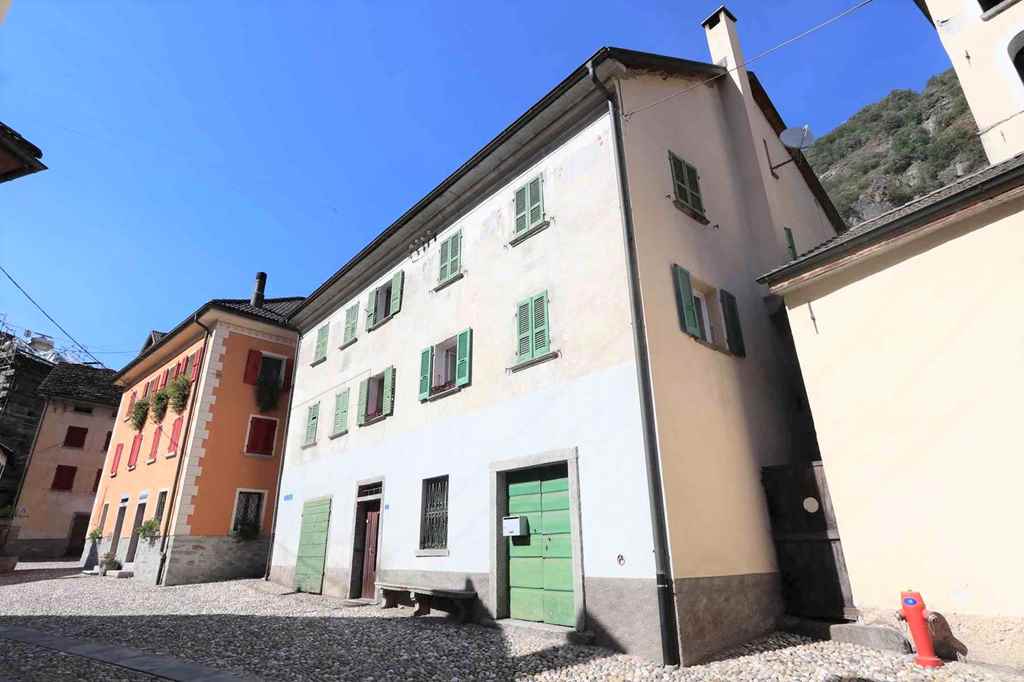                                              4180/3343   Fr. 145‘000.--  Standort | Umgebung6745 Giornico, Piazza Fontana 30Region:	LeventinaLage:	ruhig und sonnigAussicht:	jaSchulen:	jaEinkauf:	200möffentlicher Verkehr:	200mDistanz nächste Stadt:	10kmDistanz Autobahn:	10km  BeschreibungDieser 5-Zimmer-Tessiner-Dorfhausteil liegt an ruhiger Lage in Giornico auf der Piazza Fontana in der unteren Leventina. Das Haus befindet sich in einem ansprechenden Zustand. Das Dach wurde kürzlich erneuert und zwei Zimmer und das Erdgeschoss müsste teilweise noch renoviert werden. Die in den letzten Jahren renovierte 2-Zimmer-Duplex-Wohnung im 1. und 2. OG ist seit vielen Jahren vermietet. Dieser im Verkauf befindliche Hausteil ist über ein gemeinsames Treppenhaus mit dem nördlichen Hausteil verbunden. Das Haus verfügt über 4 Stockwerke mit teilweise zu erneuernden Zimmern und Räumlichkeiten. Im EG befindet sich ein grosser Hobbyraum/Ladenraum und ganz zuoberst ein grosser Estrich mit neuen Dach. Der Aussenbereich der Liegenschaft beinhaltet eine kleine Terrasse vor der Wohnung im 1.OG sowie einen schönen, grossen Garten mit Pergola. Das Haus ist mit dem Auto gut erreichbar. In nächster Nähe gibt es genügend öffentliche Parkplätze. Mit dem Postauto gelangt man in wenigen Minuten nach Biasca oder Faido zum Schnellzughalt der Gotthardbahnlinie. 200 m entfernt gibt es ein Einkaufsgeschäft, die Post und die Grundschule mit Kindergarten.  Oberhalb des Dorfes befindet sich das Schulzentrum.   Highlightssehr ruhige und sonnige Lagerenovierte und vermietete 2-Zimmer-Duplex-Wohnunggrosser Garten mit Pergola  Posizione | Dintorni6745 Giornico, Piazza Fontana 30Regione: LeventinaSituazione: tranquilla e soleggiataVista: sìScuole: sìshopping: 200mtrasporto pubblico: 200mdistanza città successiva: 10kmdistanza autostrada: 10kmDescrizione dell’immobileQuesta casa di paese ticinese di 5 locali si trova in una posizione tranquilla a Giornico, sulla Piazza Fontana nella bassa Leventina. La casa è in una condizione attraente. Il tetto è stato recentemente rinnovato e due stanze e il piano terra avrebbero bisogno di una parziale ristrutturazione. L'appartamento duplex con 2 camere da letto al 1° e 2° piano, ristrutturato negli ultimi anni, è stato affittato per molti anni. Questa parte della casa, in vendita, è collegata alla parte nord della casa da una scala comune. La casa ha 4 piani con camere e locali da rinnovare in parte. Al piano terra c'è una grande sala hobby/negozio e in cima una grande mansarda con un nuovo tetto. L'area esterna della proprietà comprende una piccola terrazza di fronte all'appartamento al 1° piano e un bellissimo e ampio giardino con pergolato. La casa è facilmente raggiungibile in auto. Nelle immediate vicinanze ci sono numerosi parcheggi pubblici. Con l'autopostale è possibile raggiungere Biasca o Faido in pochi minuti la fermata del treno veloce della linea ferroviaria del Gottardo. A 200 m di distanza si trovano un negozio, l'ufficio postale e la scuola elementare con l'asilo.  Sopra il villaggio si trova il centro della scuola.    Highlightsposizione molto tranquilla e soleggiataristrutturato e affittato appartamento duplex di 2 stanzeampio giardino con pergolato                        Eingang und Wohnung im 1.OG        entrata e appartamento nel 1°piano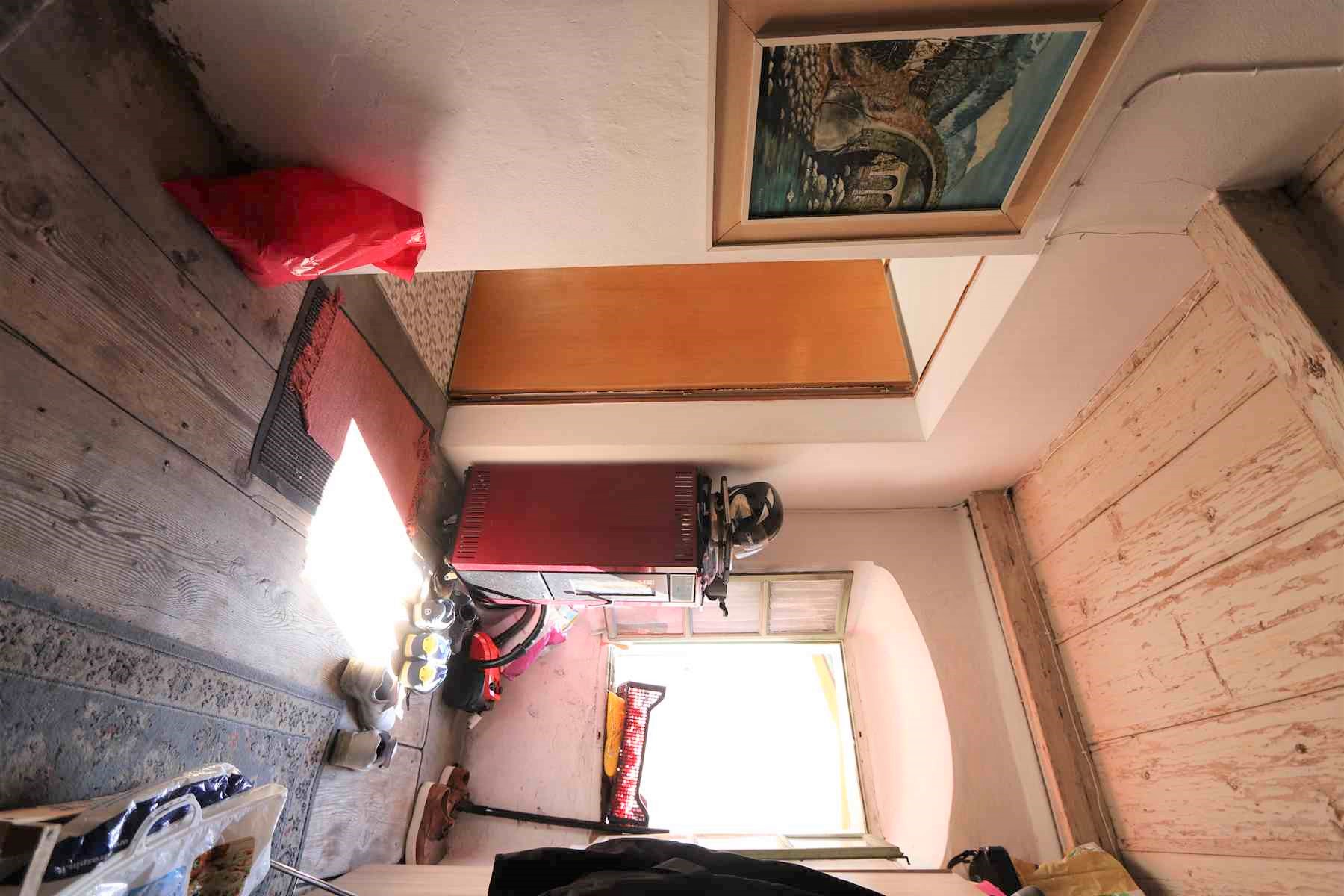 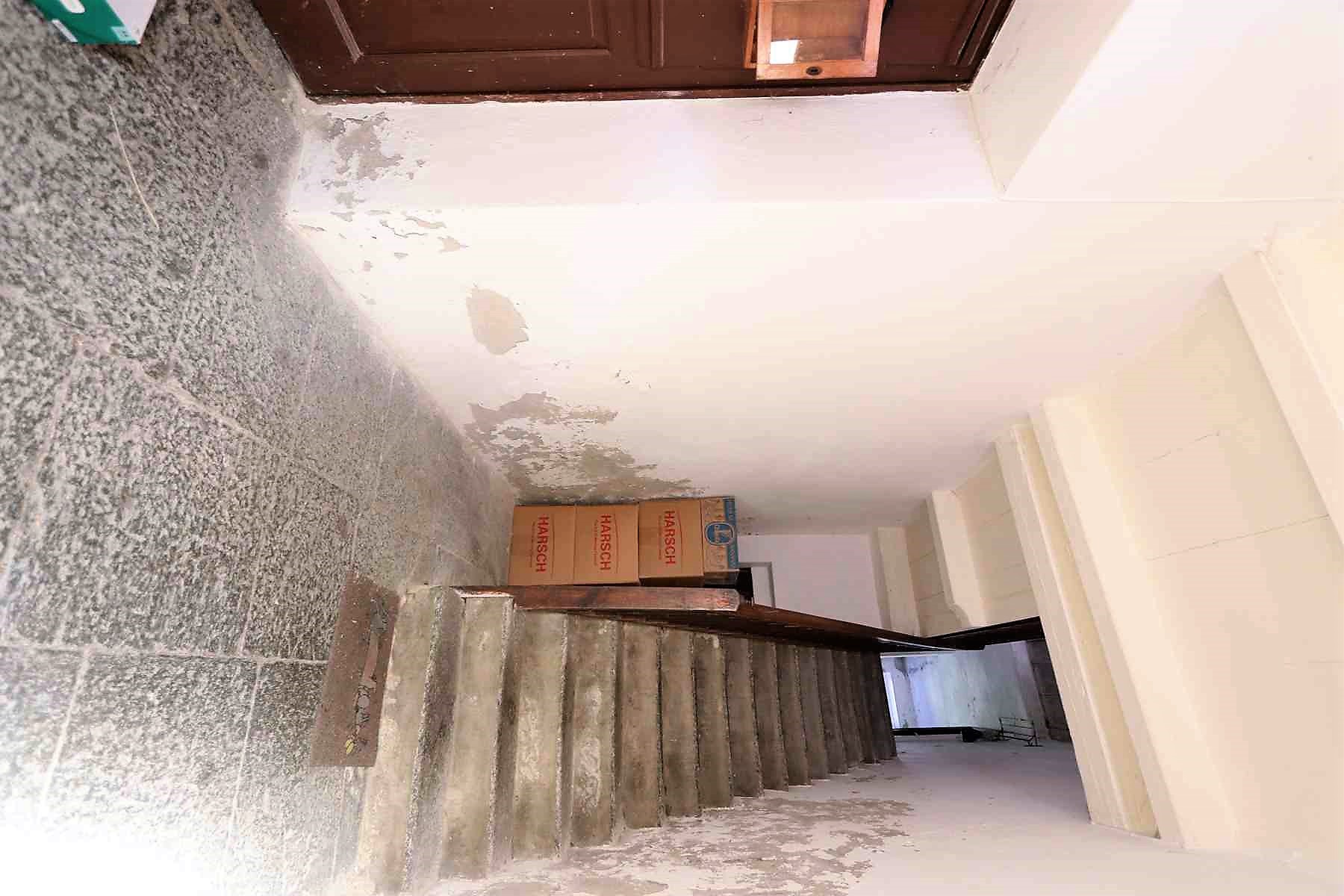 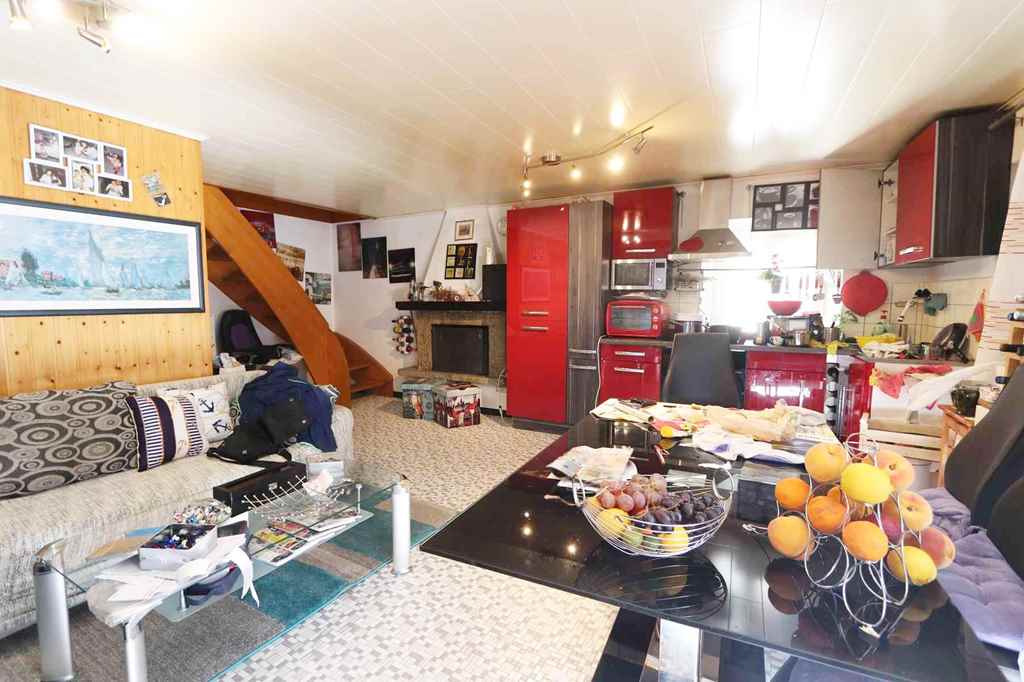 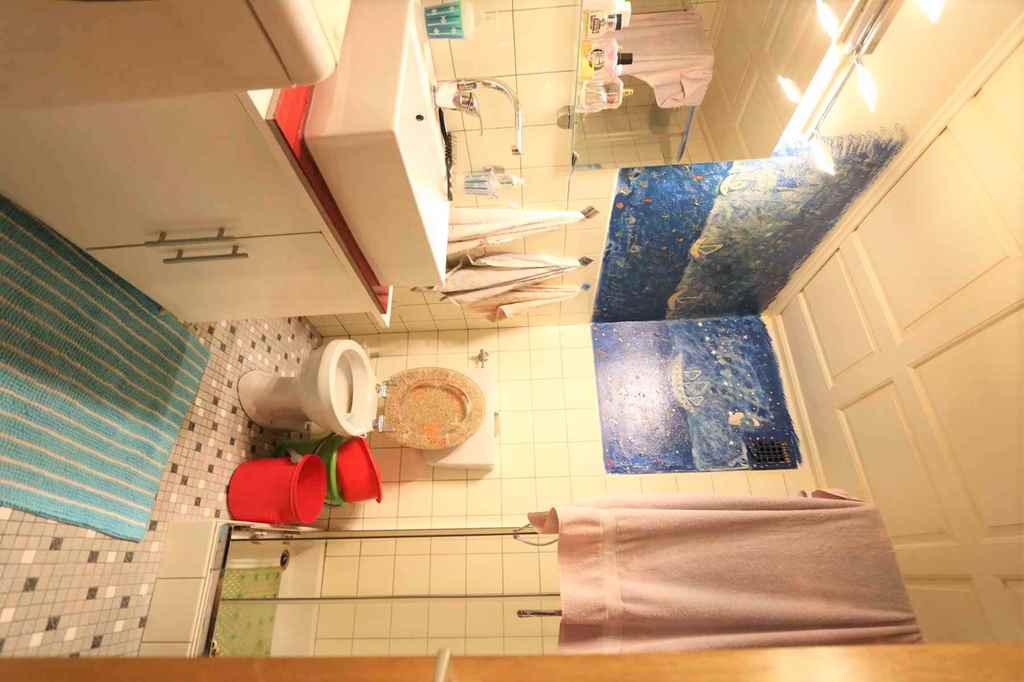 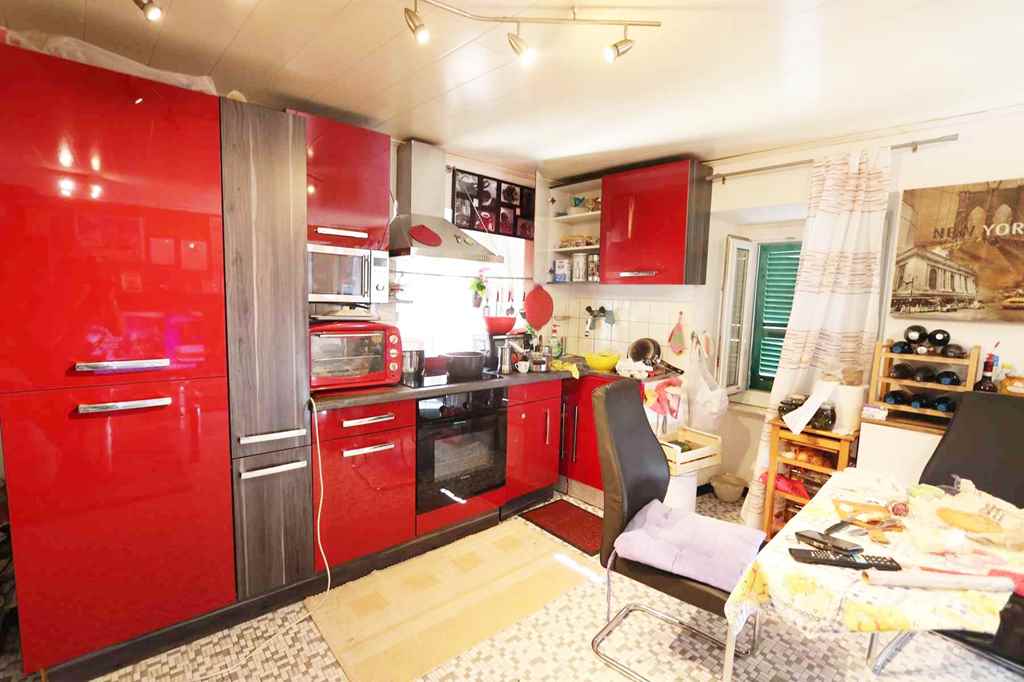                                    Schlafzimmer und Estrich         camera da letto e solaio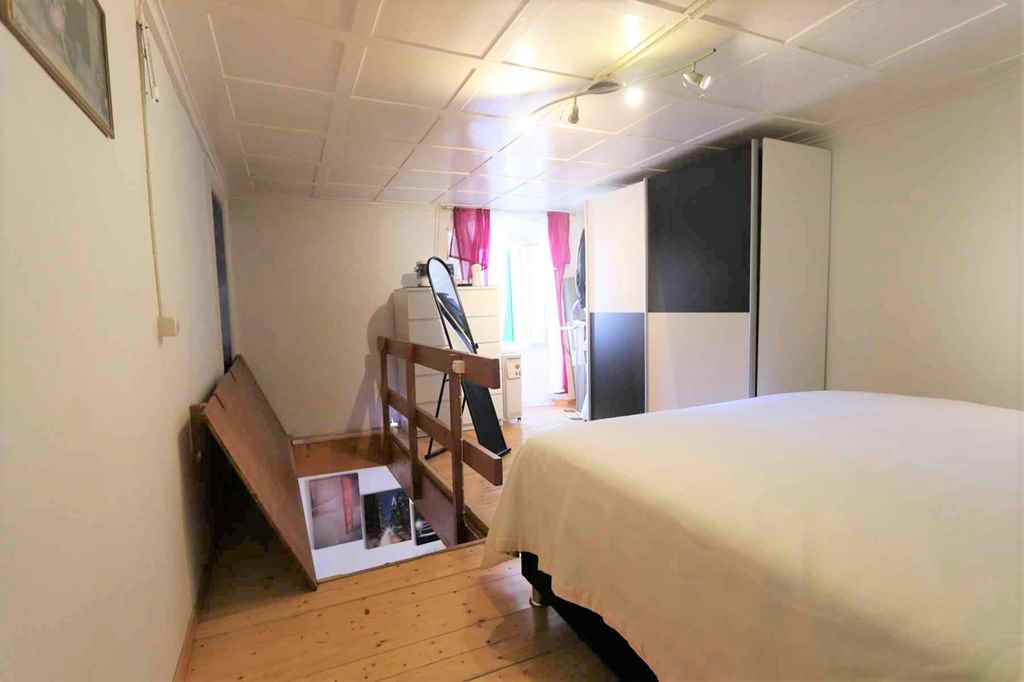 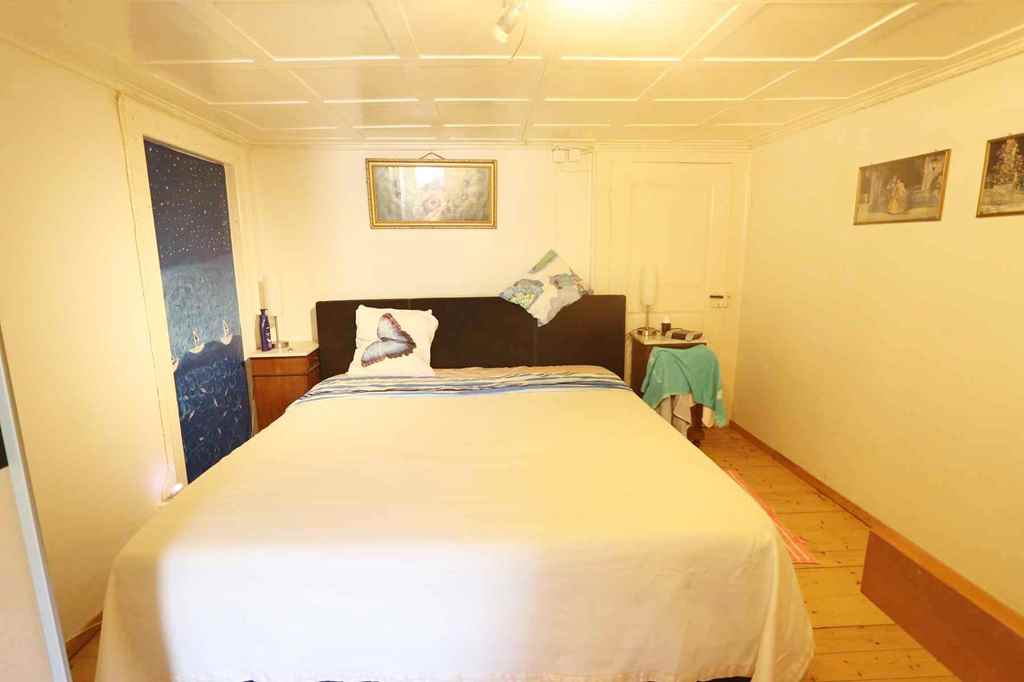 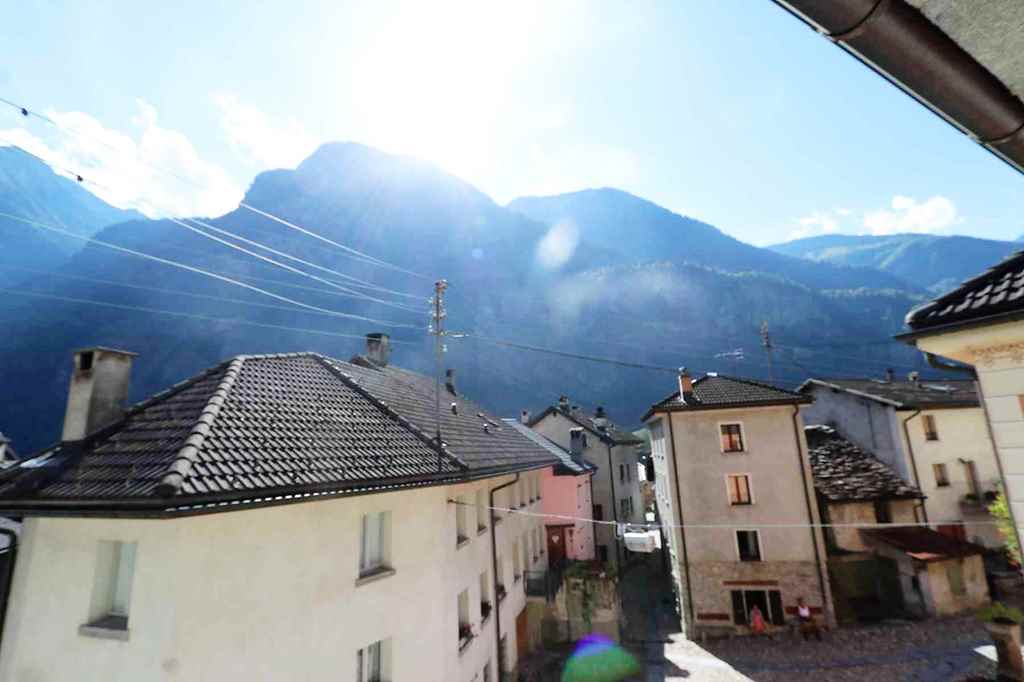 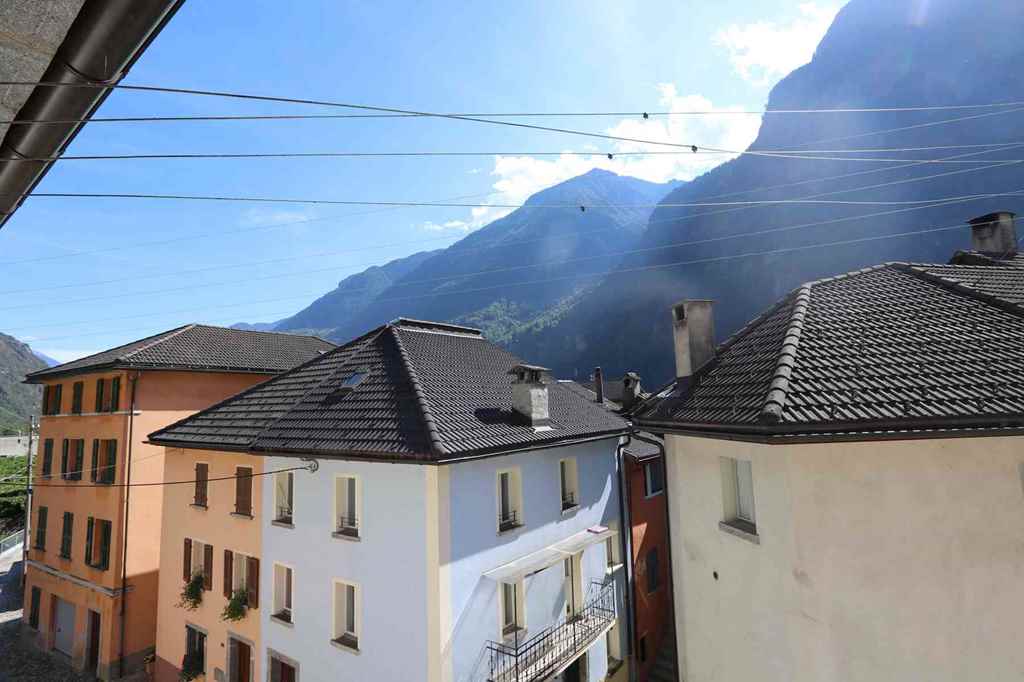 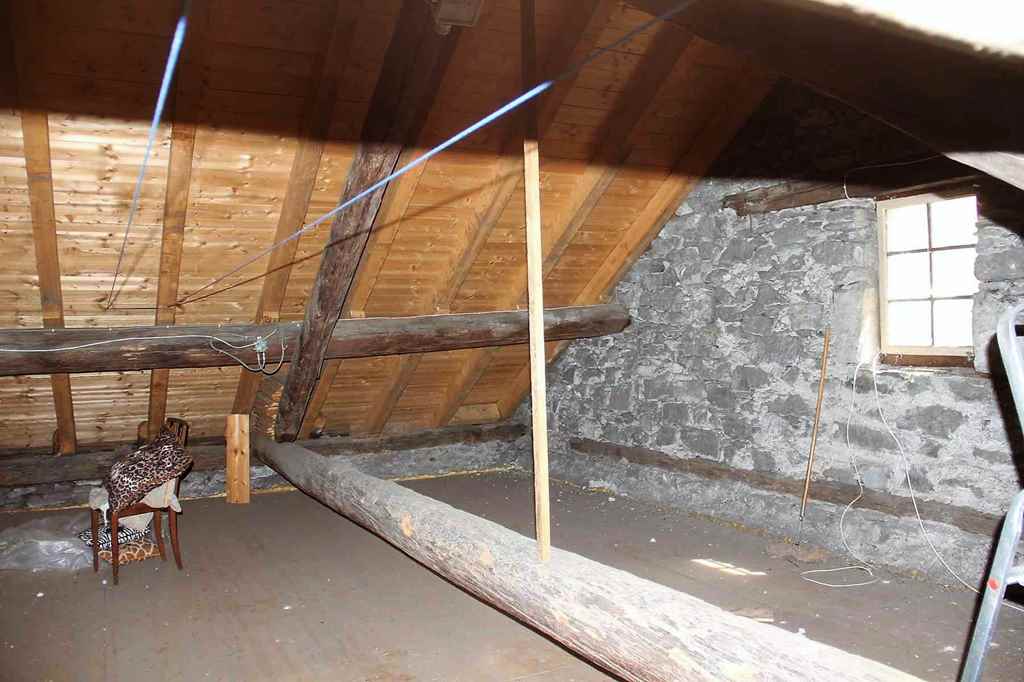 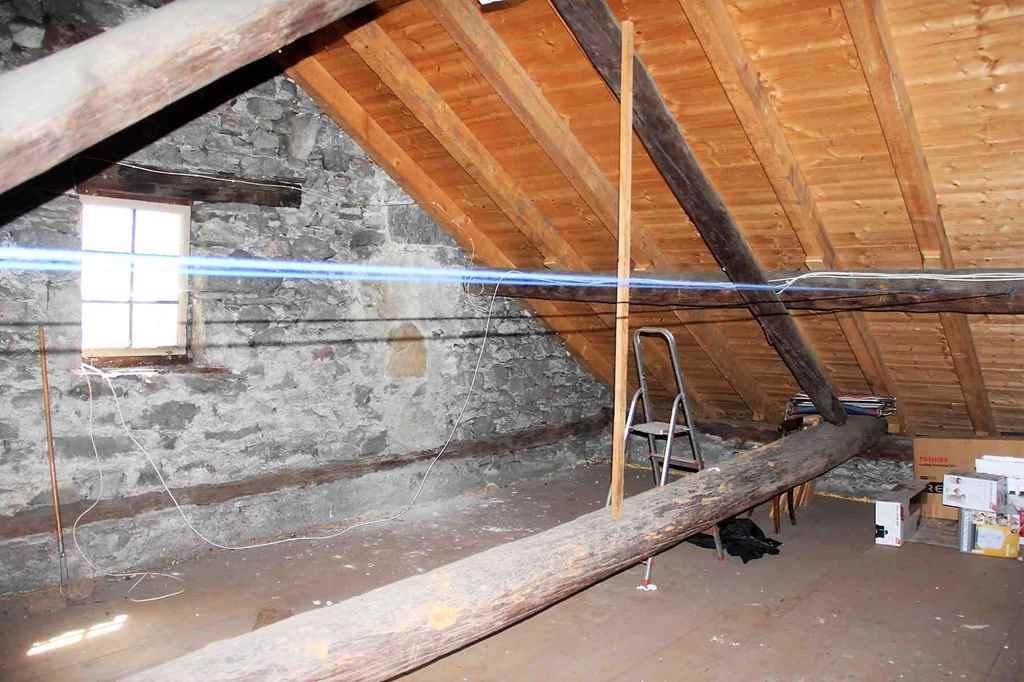                             Wohnung mit kleiner Terrasse         app. con piccola terrazza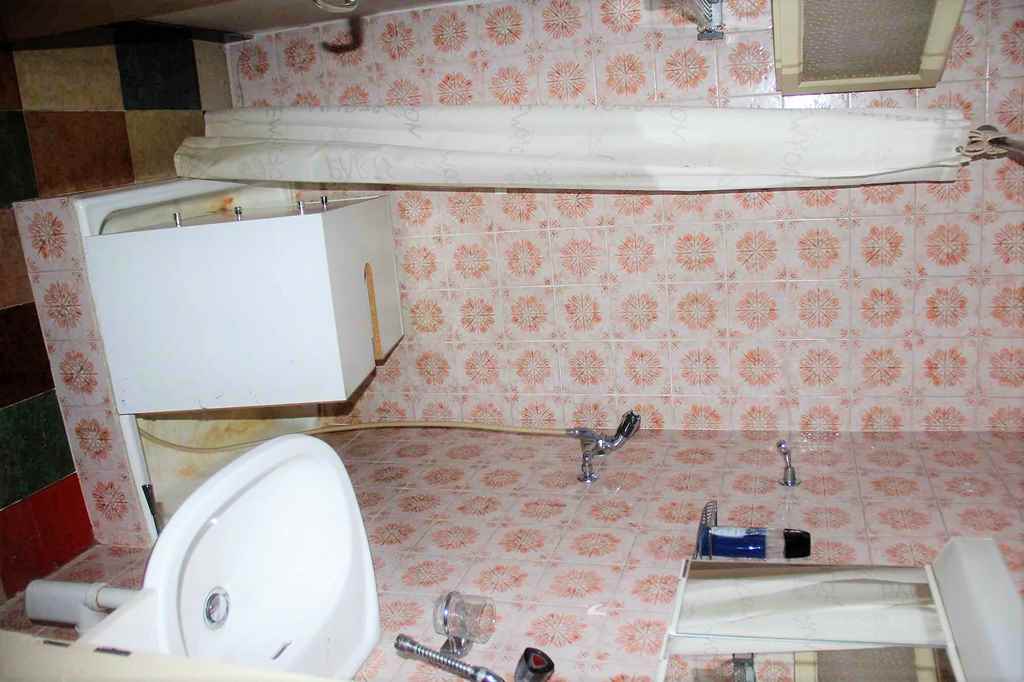 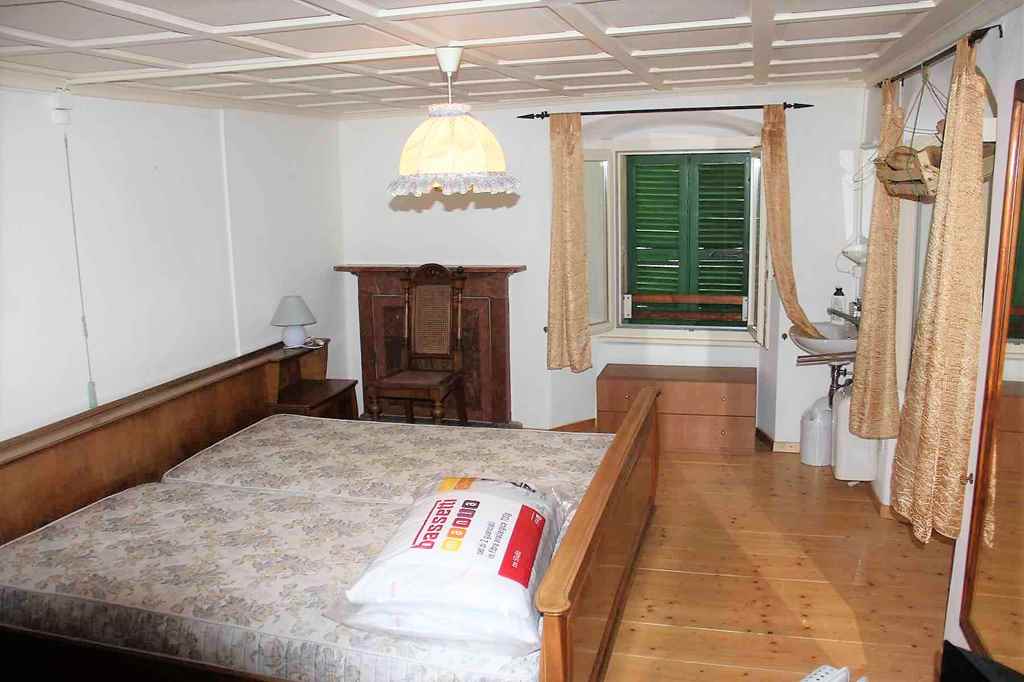 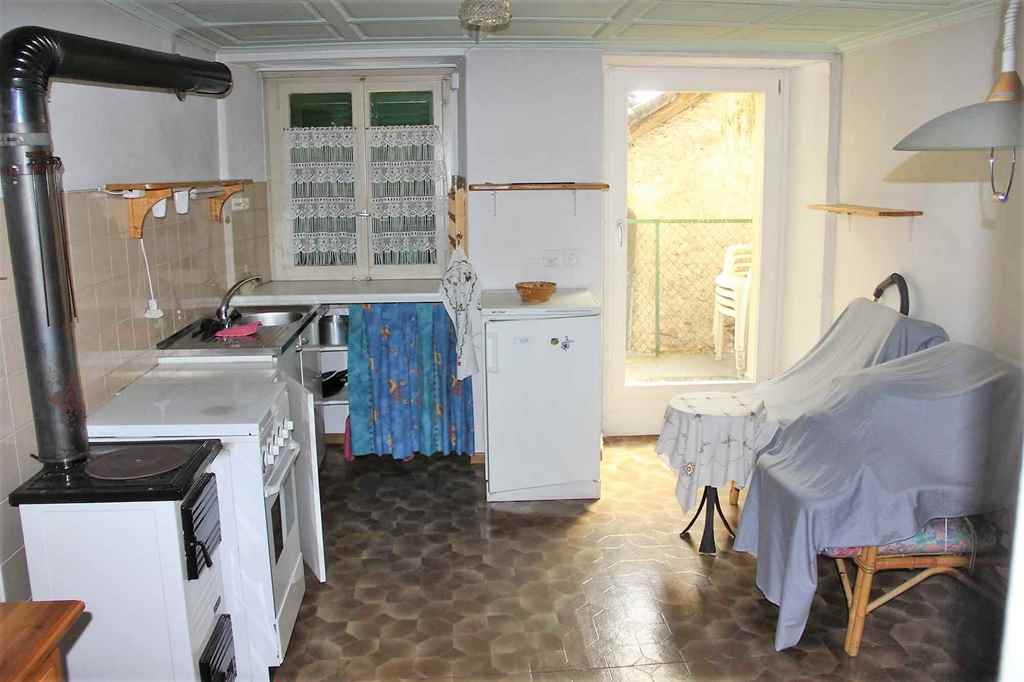 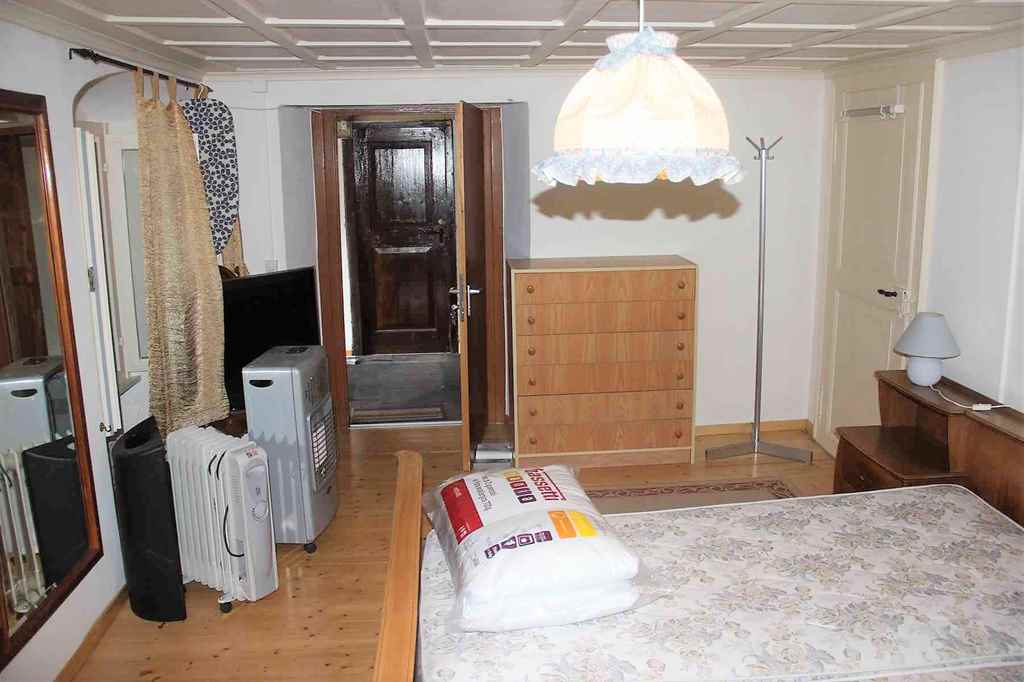 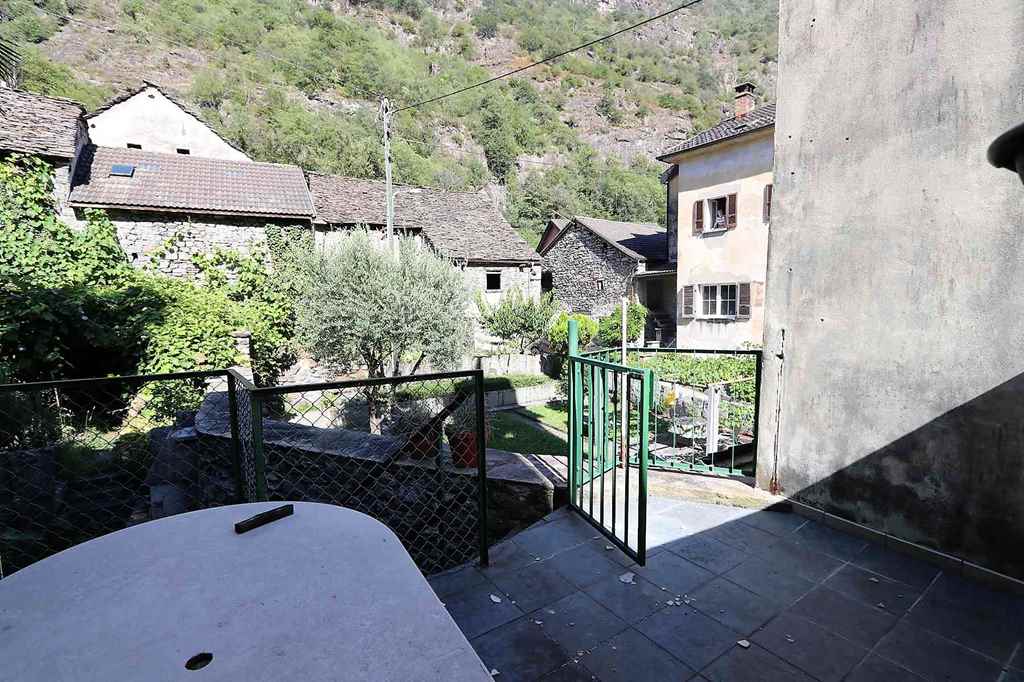 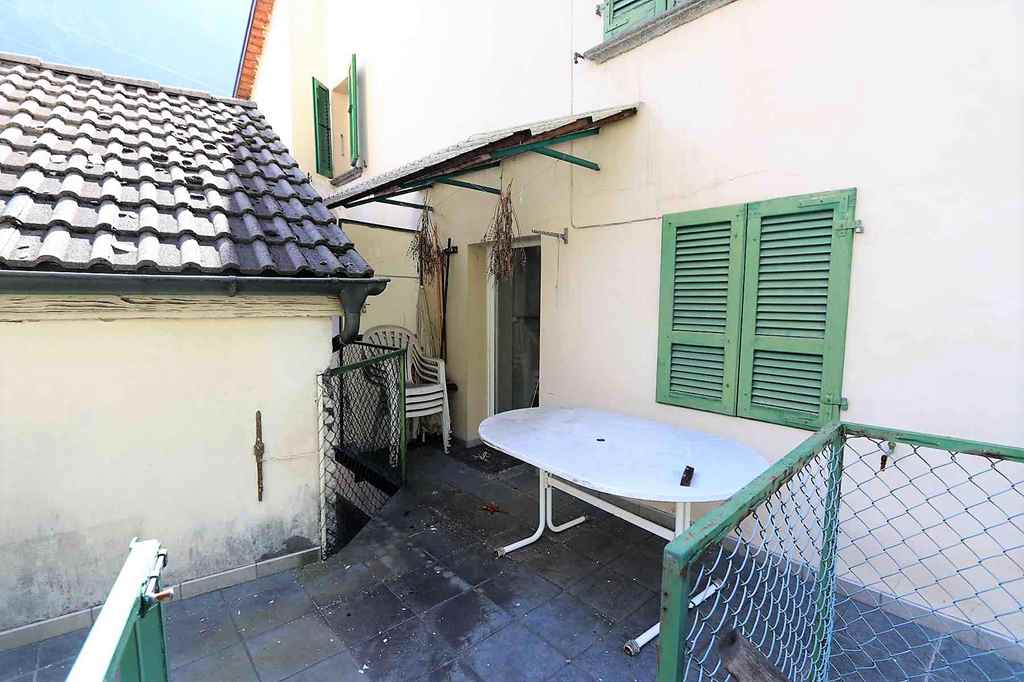                                  Kellerräume und Ansichten         cantine e la casa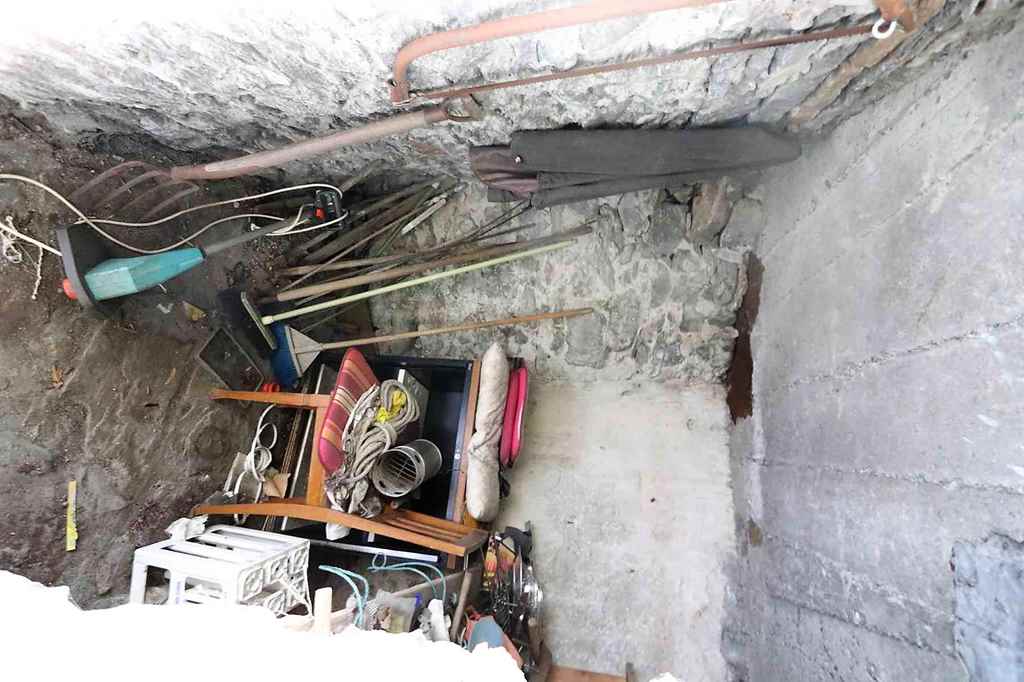 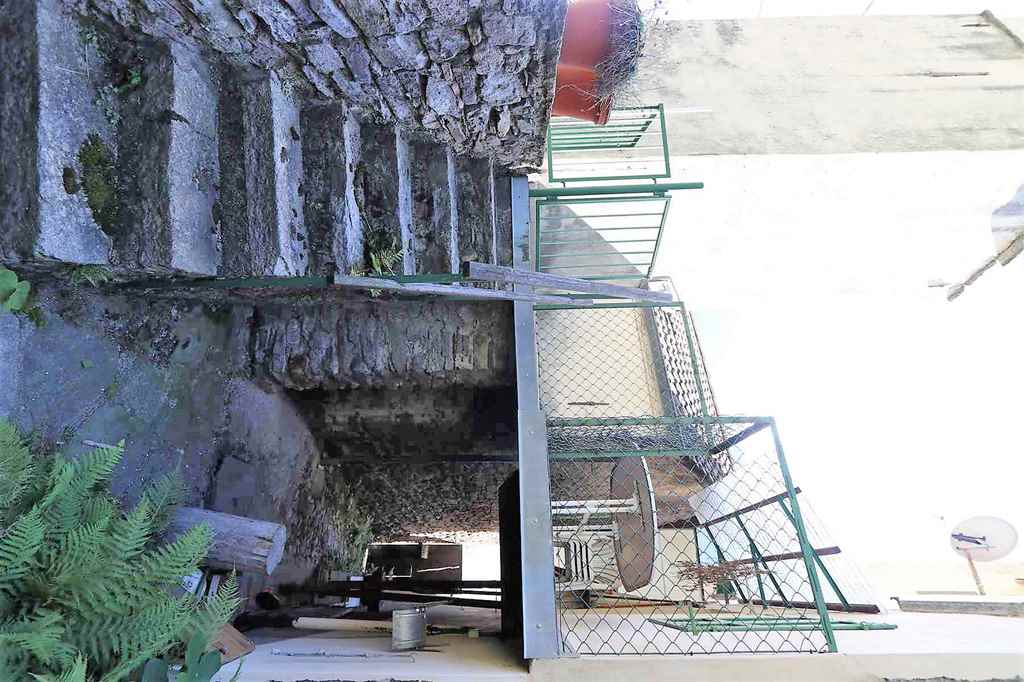 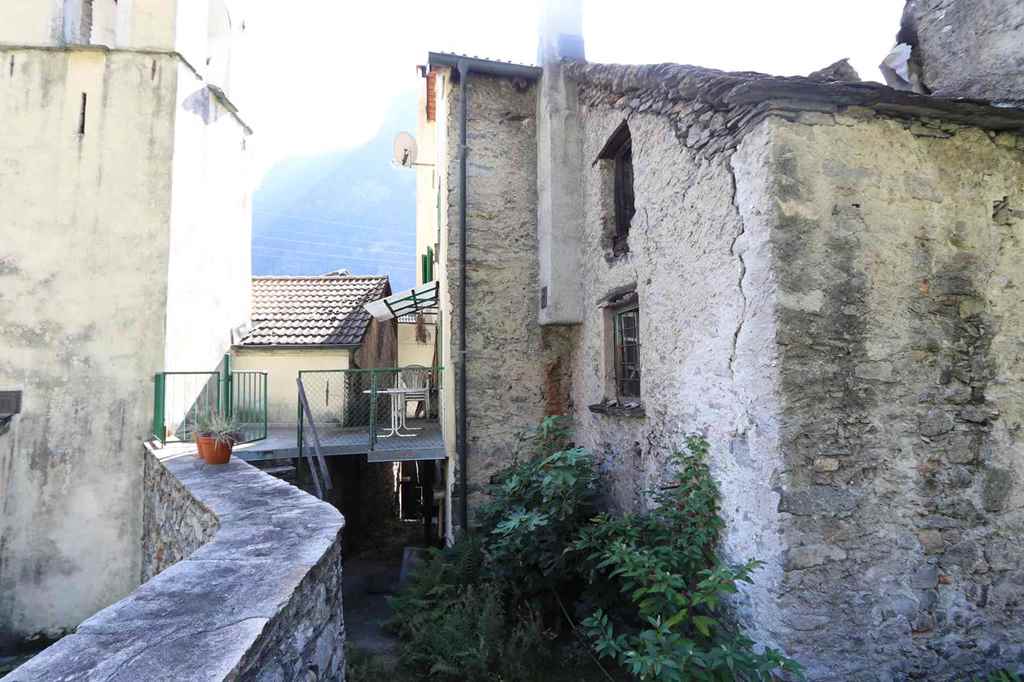 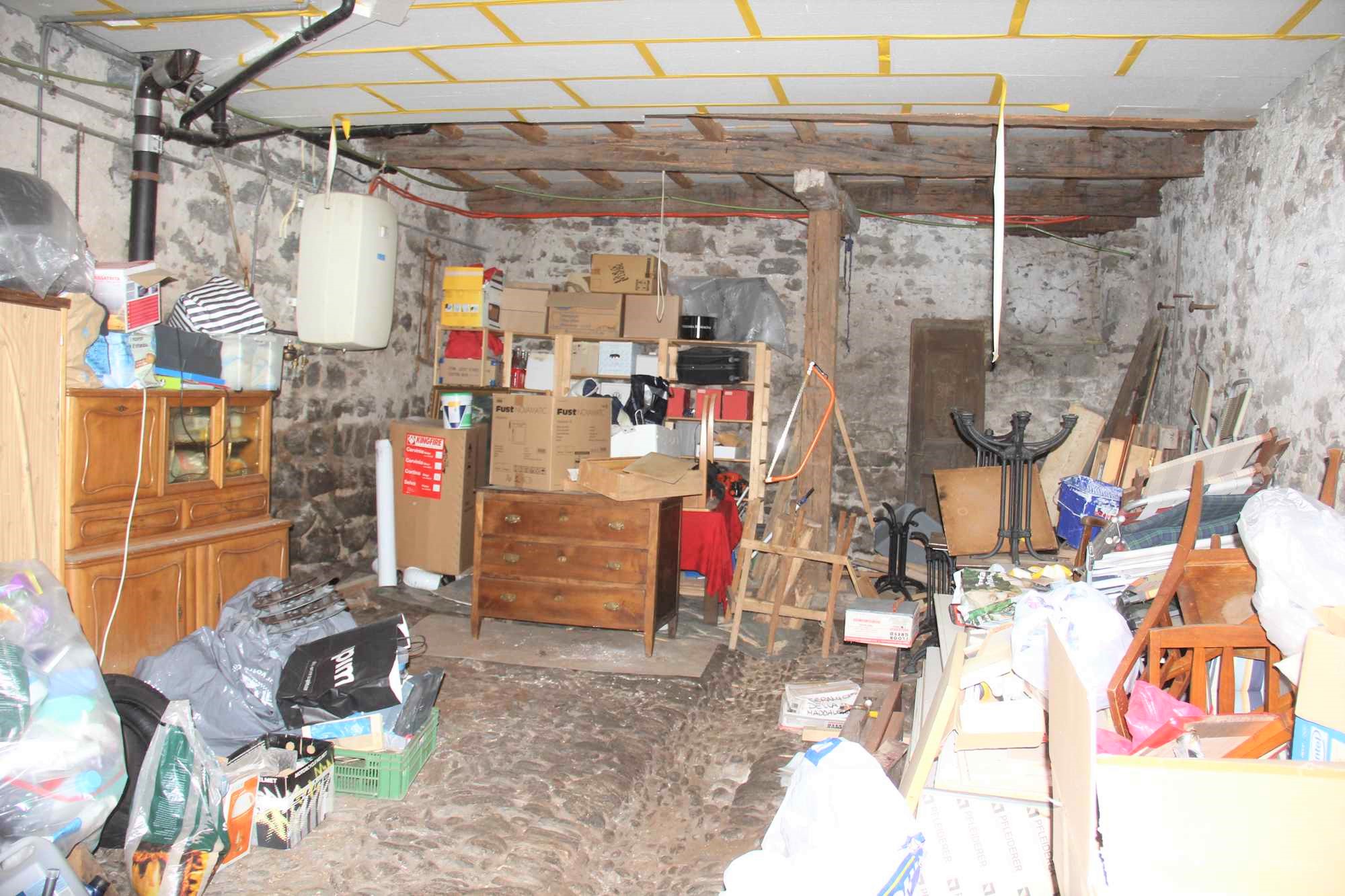 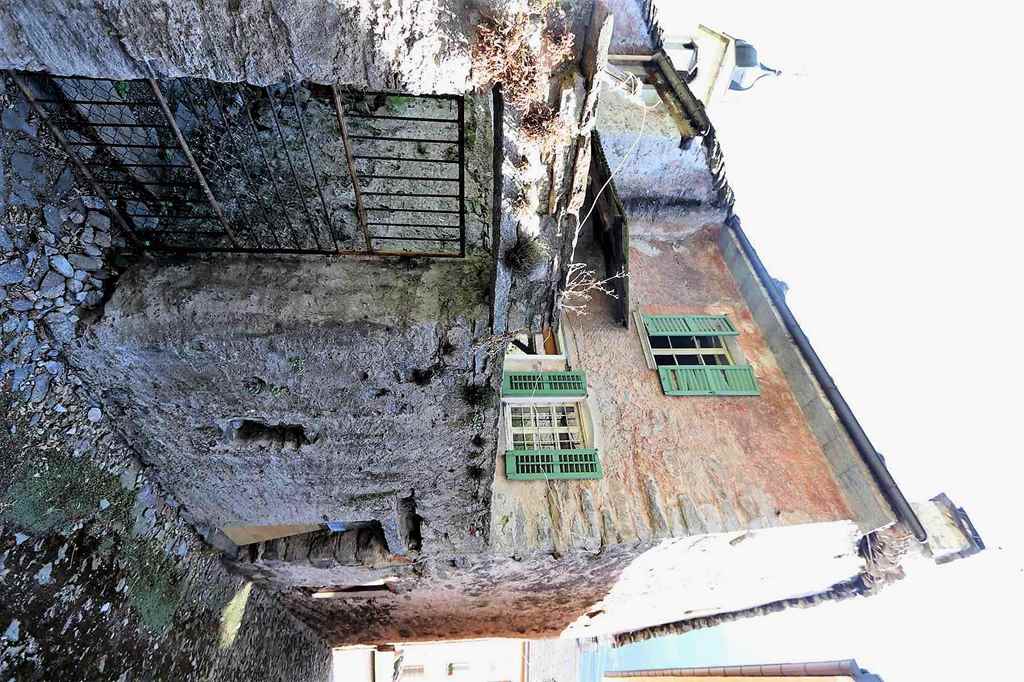 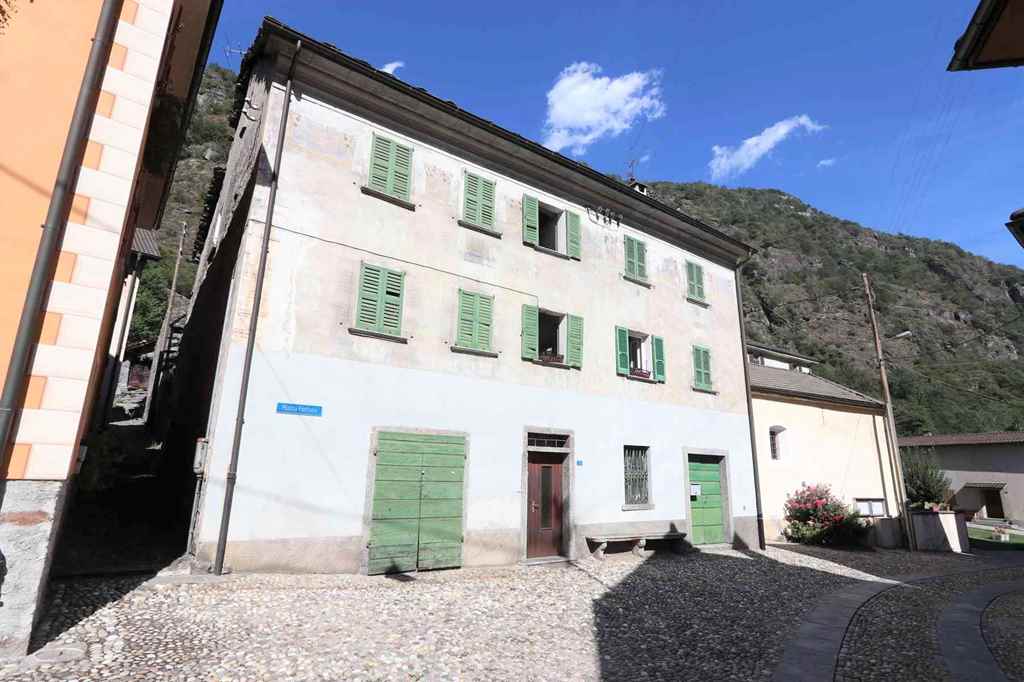                               Terrasse, Garten mit Pergola         terrazza, giardino con pergola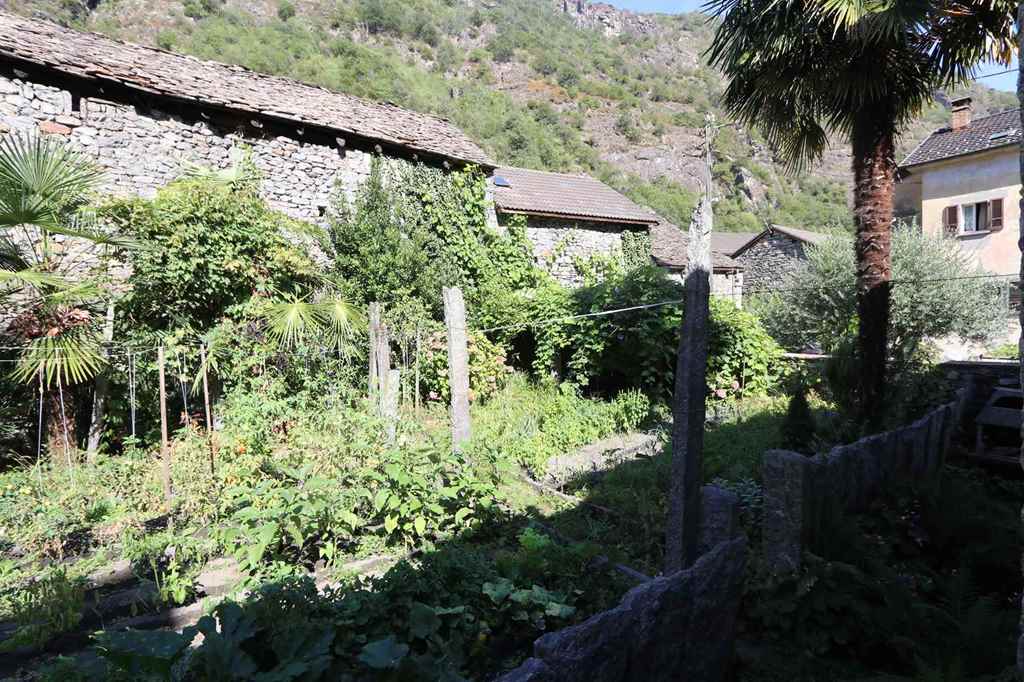 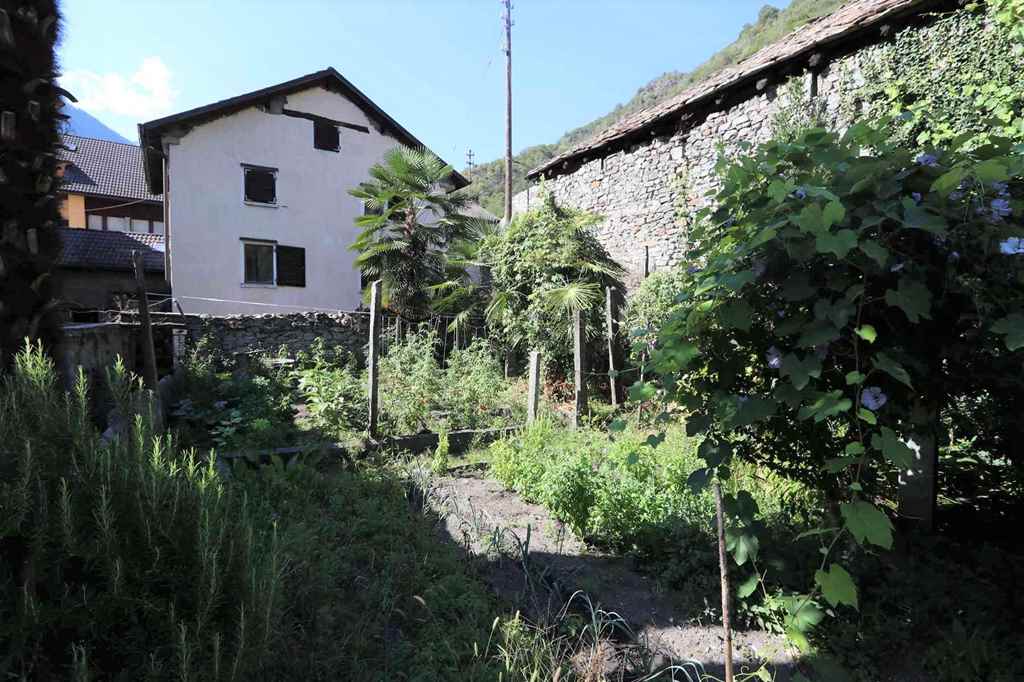 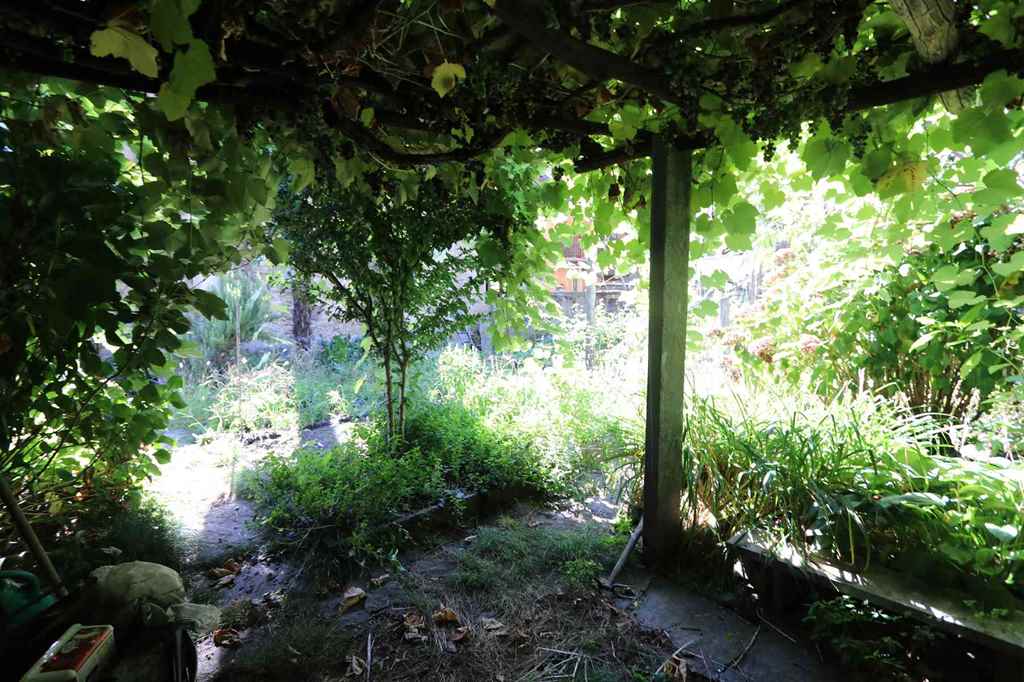 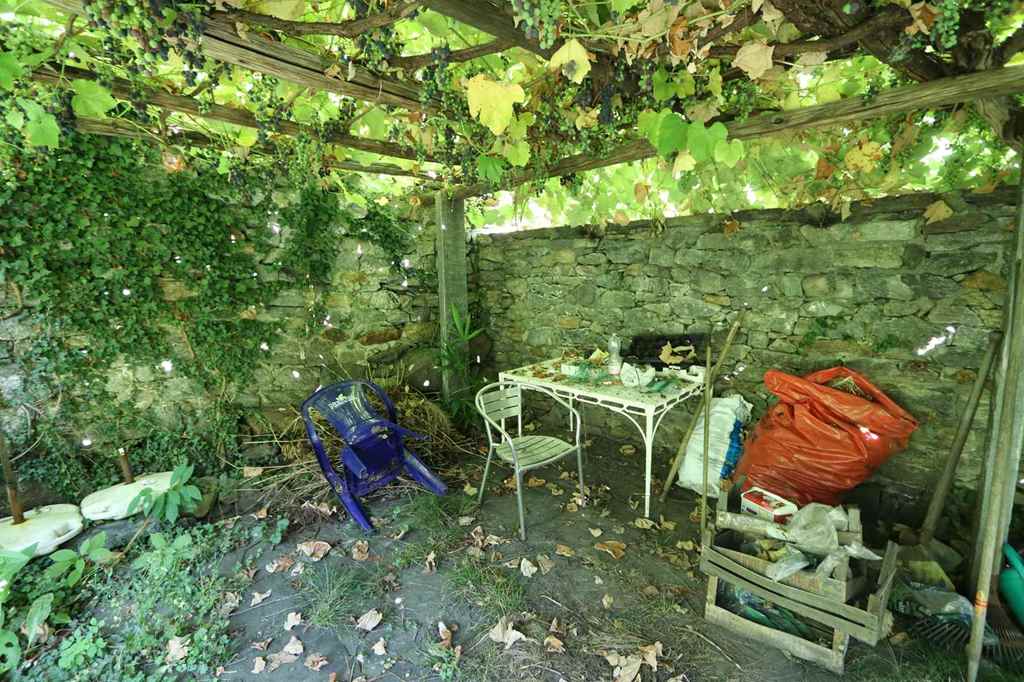 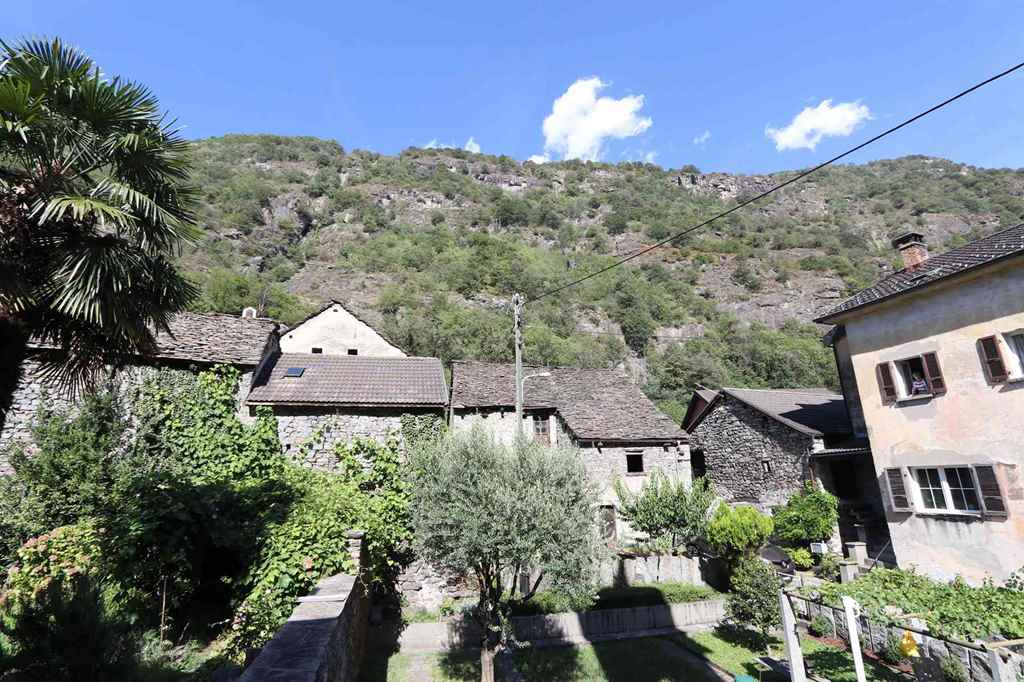 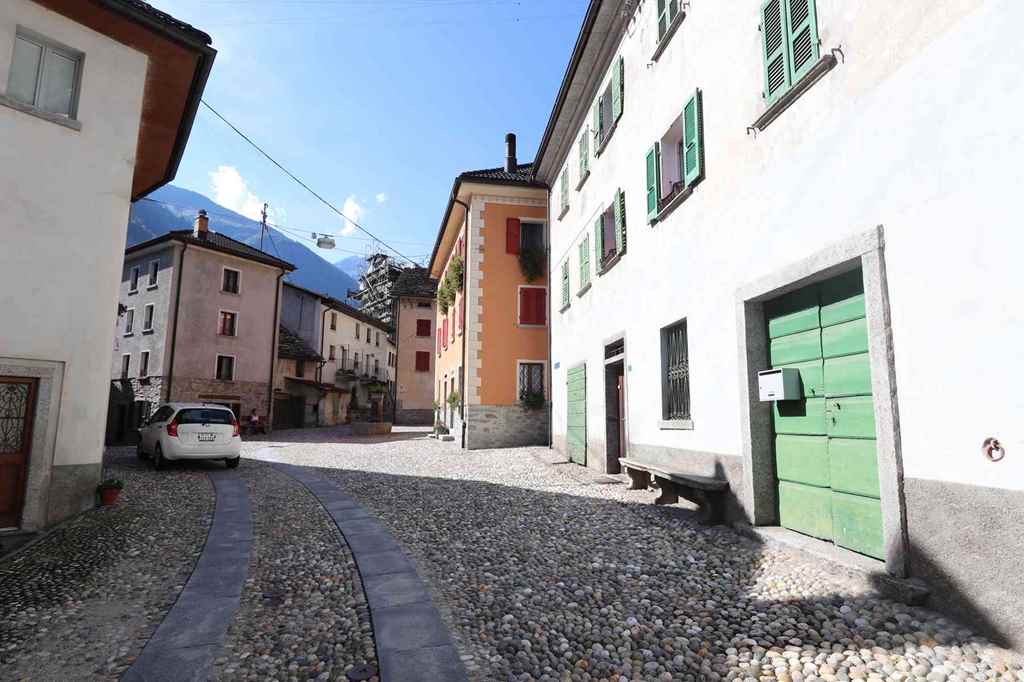   TICINO | Ascona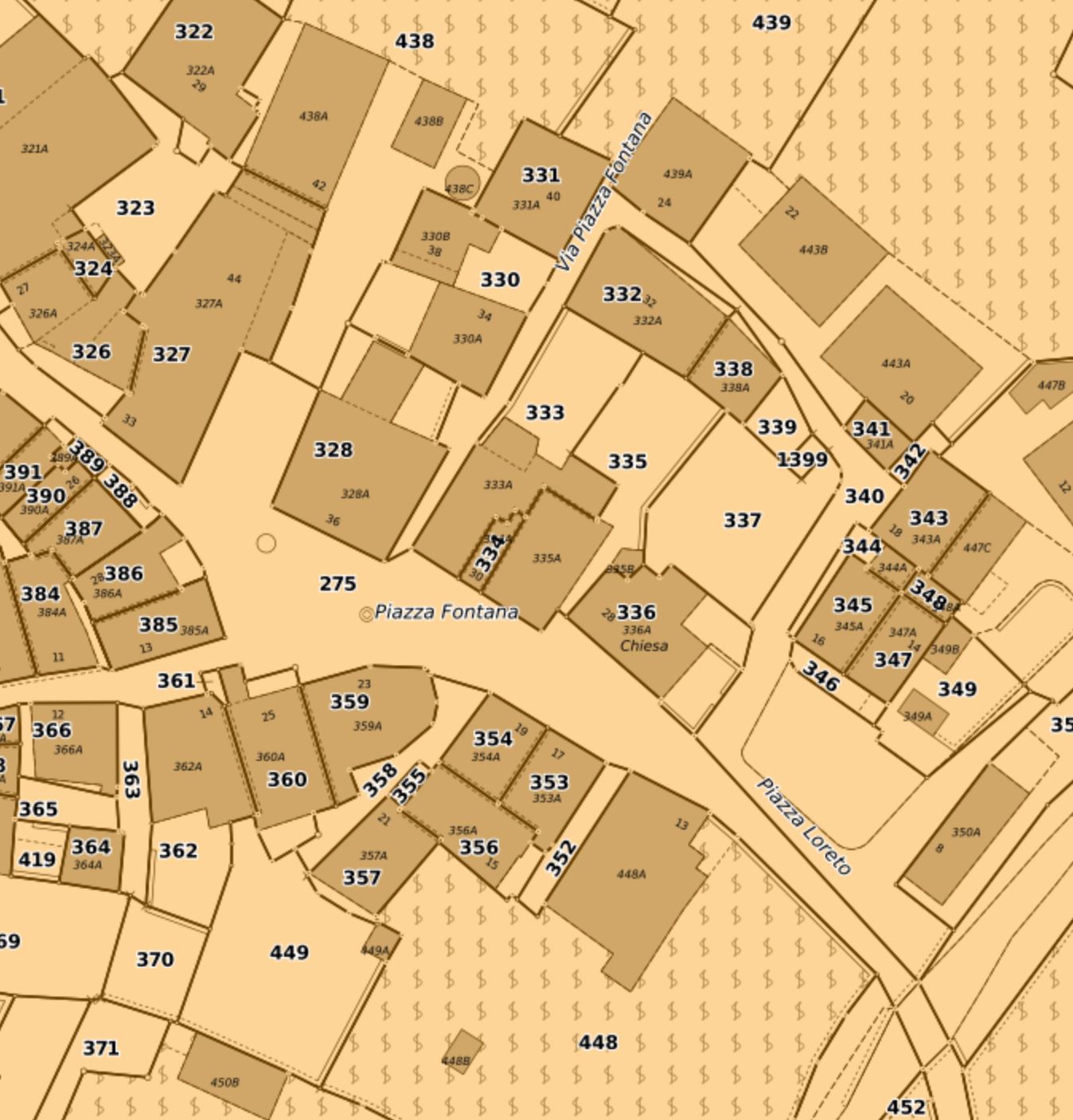 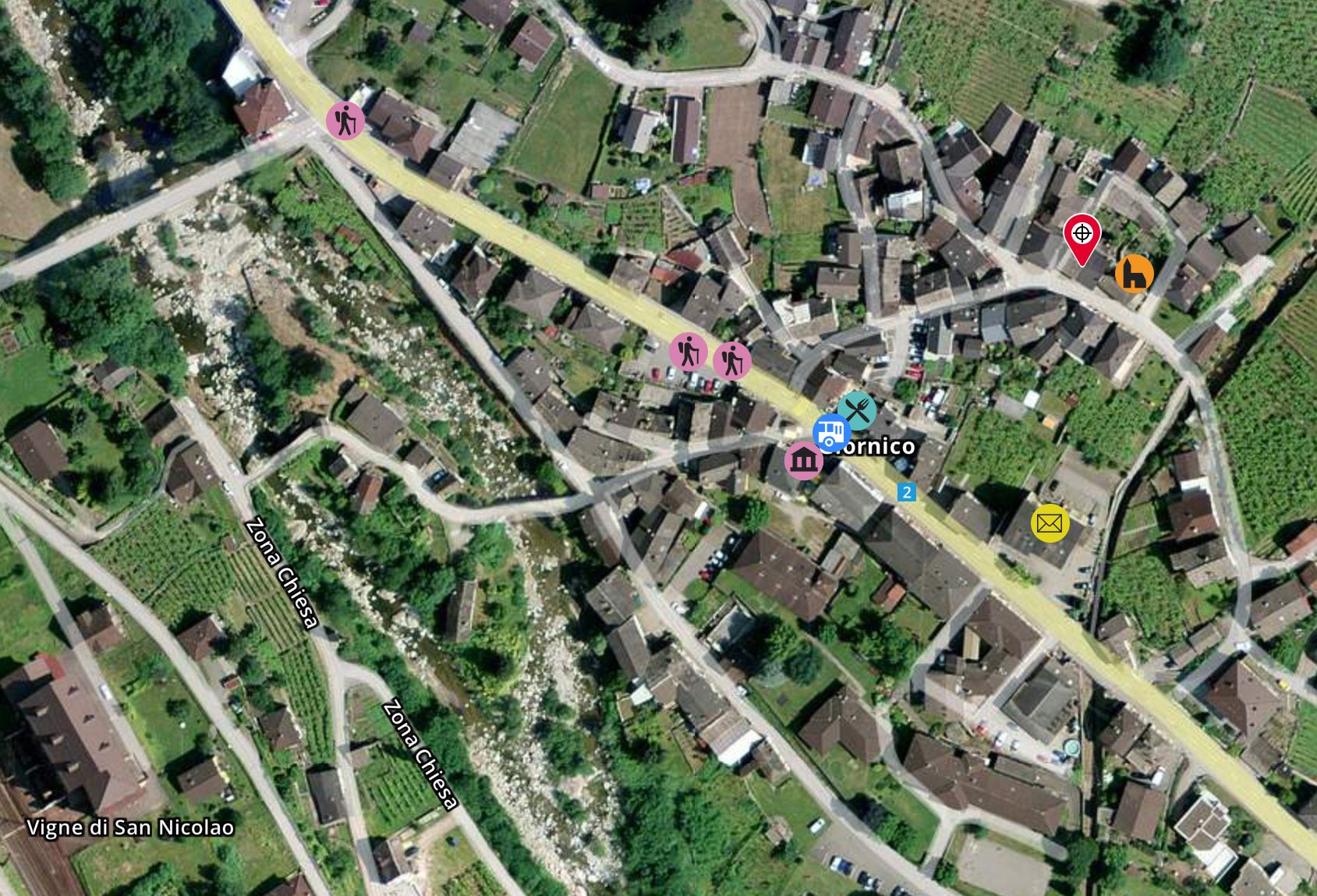 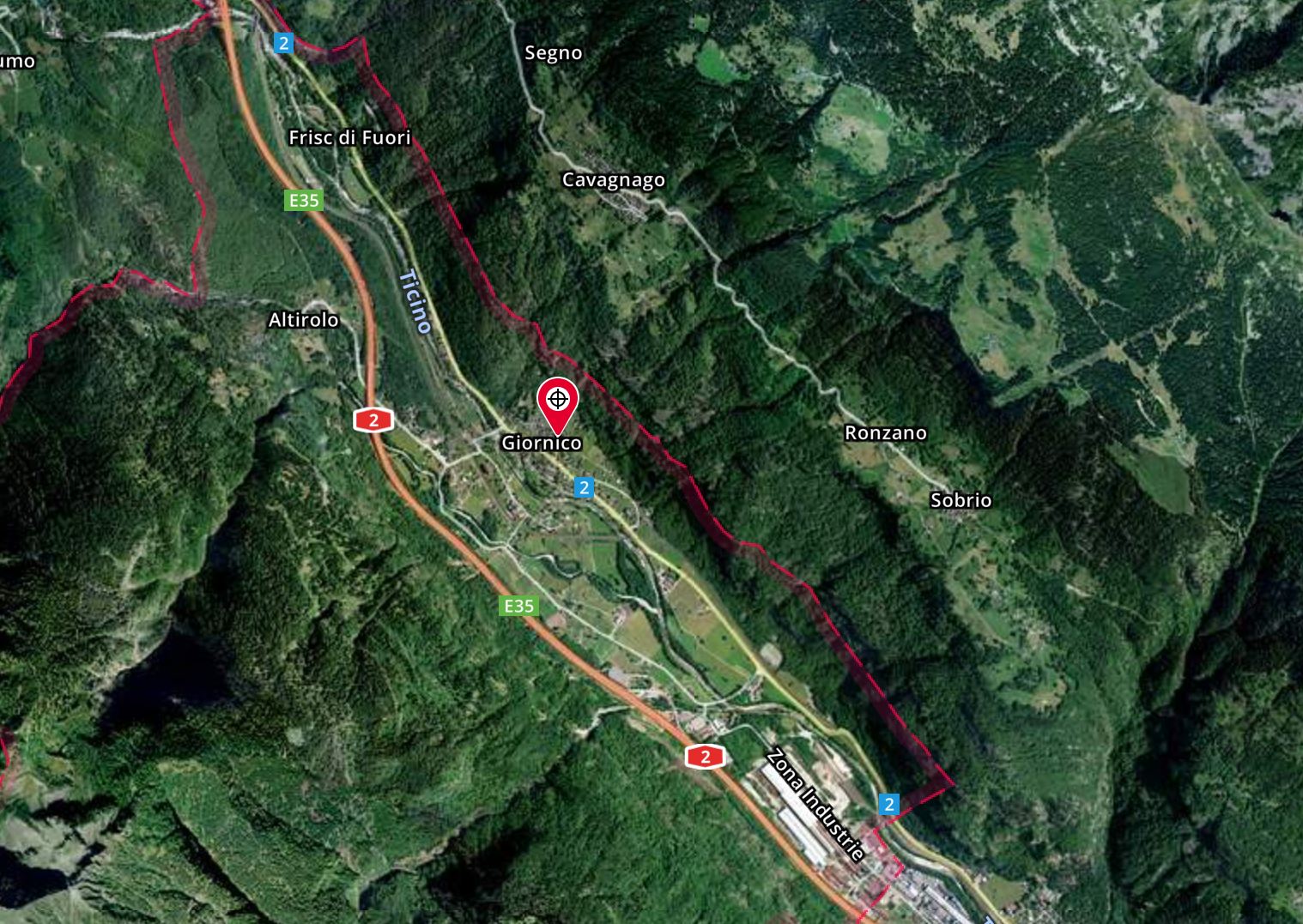   TICINO | Ascona       TICINO |   Giornico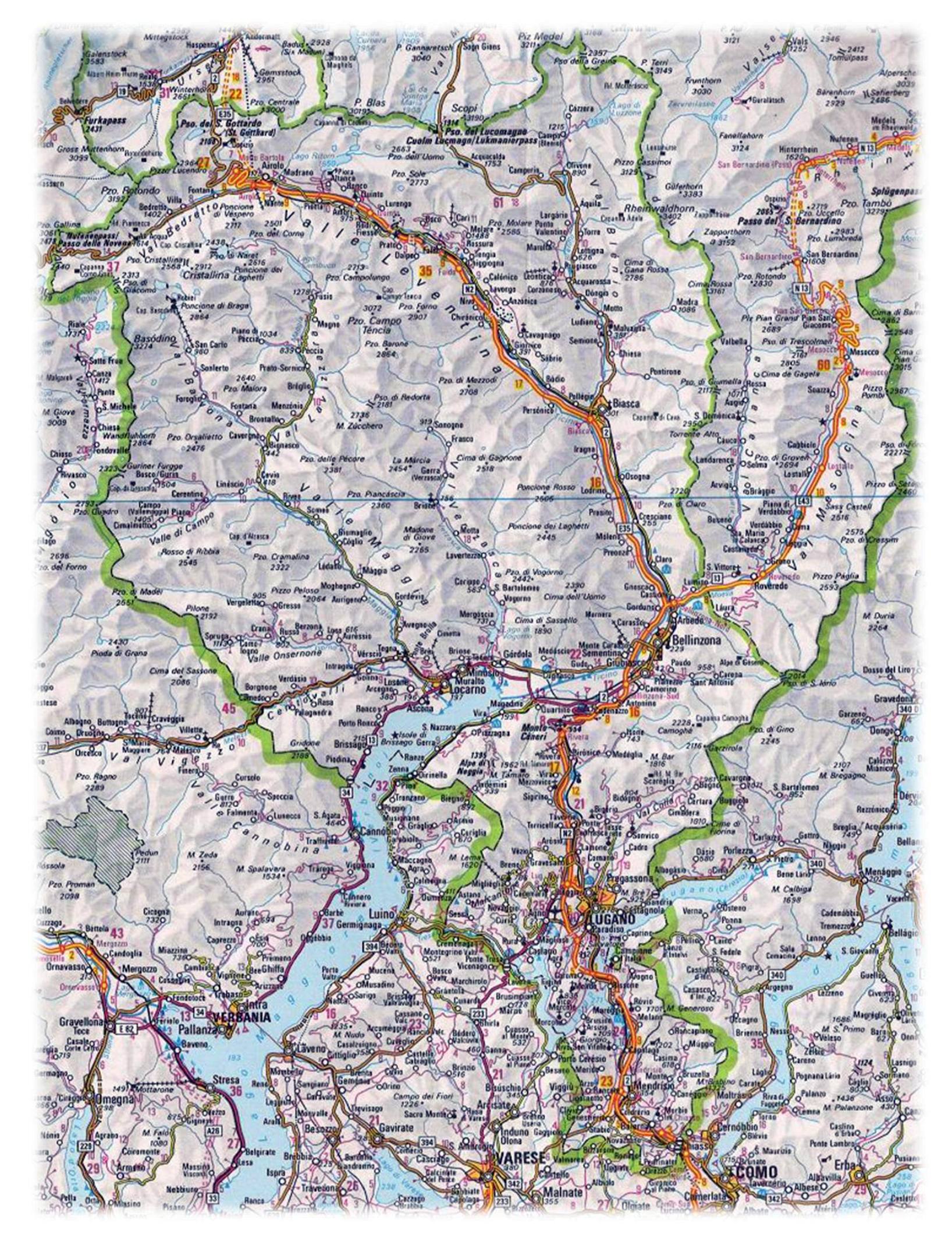 